Un algorithme est une suite d’instructions. Nous suivons des suites d’instructions, que nous le remarquions ou non, dans notre vie quotidienne.Une recette de gâteau est un algorithme. Lorsque nous effectuons certaines tâches quotidiennes, comme se préparer pour l’école, nous suivons un algorithme. À quoi sert cet algorithme ? Si cet algorithme était destiné à ta routine du coucher, serait-il dans le bon ordre ?Comment pourrais-tu réorganiser les étapes de façon à ce que l’algorithme soit juste ? 
Est-ce que plus d’une suite est possible ? Explique.Cet algorithme pour la routine du coucher pourrait comprendre d’autres algorithmes avec d’autres suites d’instructions.
Par exemple, lorsque tu te brosses les dents, tu suis une autre suite d’instructions !Une autre routine que tu fais sans doute plusieurs fois par jour est de te laver les mains. Écris un algorithme pour te laver les mains.Tu peux inclure des instructions pour répéter les étapes un certain nombre de fois. Tu peux aussi inclure des instructions qui demandent de répéter les étapes seulement dans certaines conditions, par exemple si tes mains sont encore sales. Les instructions précises rendent les algorithmes plus faciles à suivre.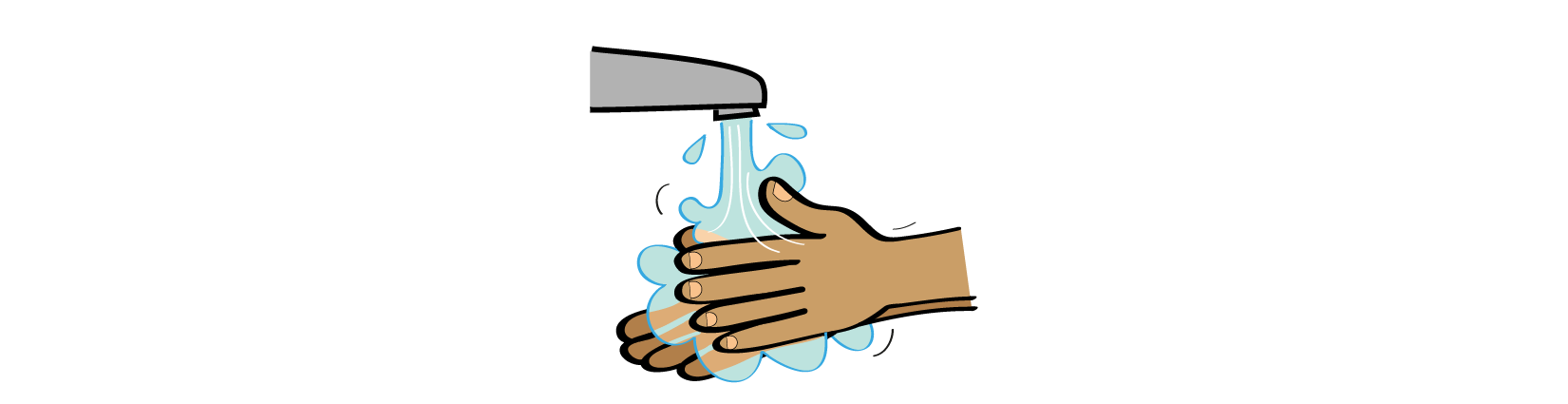 Compare ton algorithme pour te laver les mains avec celui d’un camarade de classe. En quoi sont-ils semblables ? En quoi sont-ils différents ?Travaille seul ou avec un partenaire, et choisis une autre routine quotidienne. Écris un algorithme pour effectuer cette routine. Y a-t-il plus d’une façon d’écrire la suite d’instructions de ton algorithme ? Explique.Demande à tes camarades de classe d’essayer de déterminer la routine décrite par ton algorithme.CodeMettre un pyjamaS’endormirLire un chapitre d’un livreSe brosser les dentsCode : Se laver les mainsCode : 